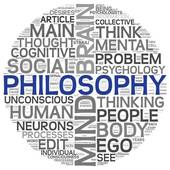 MiracleBrief descriptionExplanation/meaning Quotation(s)Reasons